Publicado en Barcelona, España el 30/11/2023 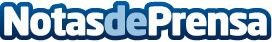 Jose Eshkenazi: Xavi y el Barça, comprometidos con la ayuda a los damnificados del huracán Otis en AcapulcoEl experto en marketing deportivo Jose Eshkenazi destaca los pormenores del partido entre el FC Barcelona y el Club America de México en beneficios de los damnificados del Huracán Otis en MéxicoDatos de contacto:Antonio LopezReit News7869093125Nota de prensa publicada en: https://www.notasdeprensa.es/jose-eshkenazi-xavi-y-el-barca-comprometidos Categorias: Internacional Nacional Fútbol Cataluña Eventos Solidaridad y cooperación http://www.notasdeprensa.es